SEMANA DE 03 A 07 DE MAIOSEQUÊNCIA DIDÁTICA: REFERENTE AO MÊS DE ABRILSequência Didática: NOME, ALFABETO DEZENA E FUSÃO DAS VOGAIS.ESCREVER NO CADERNO A DATA TODOS OS DIASCATANDUVAS, 03 DE MAIO DE 2021.TEMPO: SOL (DESENHAR)NOME COMPLETO (COM A FICHA)______________________________________________________________________________________________________________________________________________________________________________________________________________________LEIAO TEXTO:COPIE AS  PALAVRAS  QUE  INICIAM  COM  A  LETRA  D:__________________________________________________________________________________________________________________________________________________________________________________________________________________________________________________________________________________________COPIE A  PALAVRA  ABAIXO  CONTE  QUANTAS  LETRAS  TEM: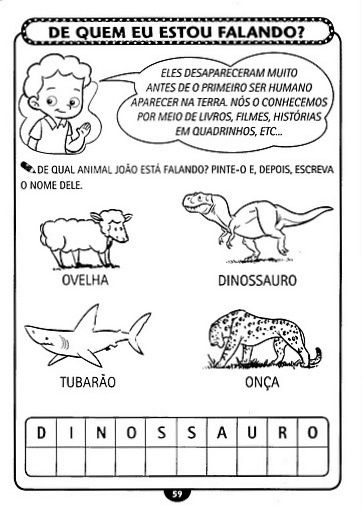 DECORE  A  LETRA  D  DEPOIS PINTE O DINOSSAURO:FORME  A  FAMÍLIA  NUMÉRICA  DO  20  DEPOIS  ESCREVA  OS  NÚMEROS   AO  LADO:UNA  A  LETRA  D  COM  CADA  VOGAL  E  FORME  AS  SÍLABAS: VAMOS TREINAR: ESCREVA  AS  SÍLABAS  ATÉ  O FINAL  DA  LINHA: DA- ____________________________________________________ DE- ____________________________________________________DI- ____________________________________________________DO- ___________________________________________________DU- ___________________________________________________ESCREVA  DUAS  PALAVRAS  COM  CADA  SÍLABA:  DA- ____________________________________________________ DE- ____________________________________________________DI- ____________________________________________________DO- ___________________________________________________DU- ___________________________________________________VAMOSJUNTAR:  UTILIZANDO  FEIJÕES   AJUDE  SEU  FILHO  A FAZER  AS  SOMAS: FAZER UMA FRASE COLETIVA COM A PALAVRA DINOSSAURO COPIAR: _____________________________________________________________________________________________________________________________________________________________________________________CONFECCIONAR O   DINOSSAURO:  COMPLETEAS  PALAVRAS  COM  DA-  DE – DI - DO – DU : COPIE  AS   PALAVRAS   QUE   VOCÊ  FORMOU  ACIMA : ________________________________________________________________________________________________________________________________________________________________________________________________________________________________________________________________________________________________VAMOS  COLORIR  OS  QUADRADINHOS,  DE  ACORDO  COM  OS NÚMEROS  ABAIXO:COMPLETE  AS  PALAVRAS  COM  A  LETRAD: ESCREVA  O  NÚMERO  CORRESPONDENTE  AO  MATERIAL  DOURADO: ESTUDE  AS  PALAVRAS  ABAIXO  DEPOIS  FAÇA  A  LEITURA   COM  SEU  FILHO;  FAÇA  UM  VÍDEO  E  MANDE  NO WHATS  APP  DA  PROFESSORA;   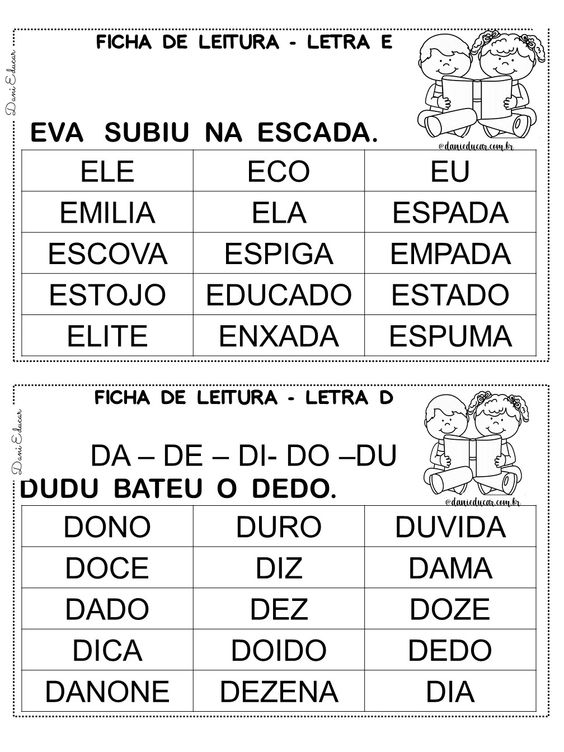 BOA SEMANA!!!ESCOLA MUNICIPAL DE EDUCAÇÃO BÁSICA ALFREDO GOMES.DIRETORA: IVÂNIA NORA.ASSESSORA PEDAGÓGICA: SIMONE ANDRÉA CARL.ASSESSORA TÉCNICA ADM.: TANIA N. DE ÁVILA.PROFESSORA: ALESSANDRA - JANETECATANDUVAS – SCANO 2021- 1º ANO turma 1,2,3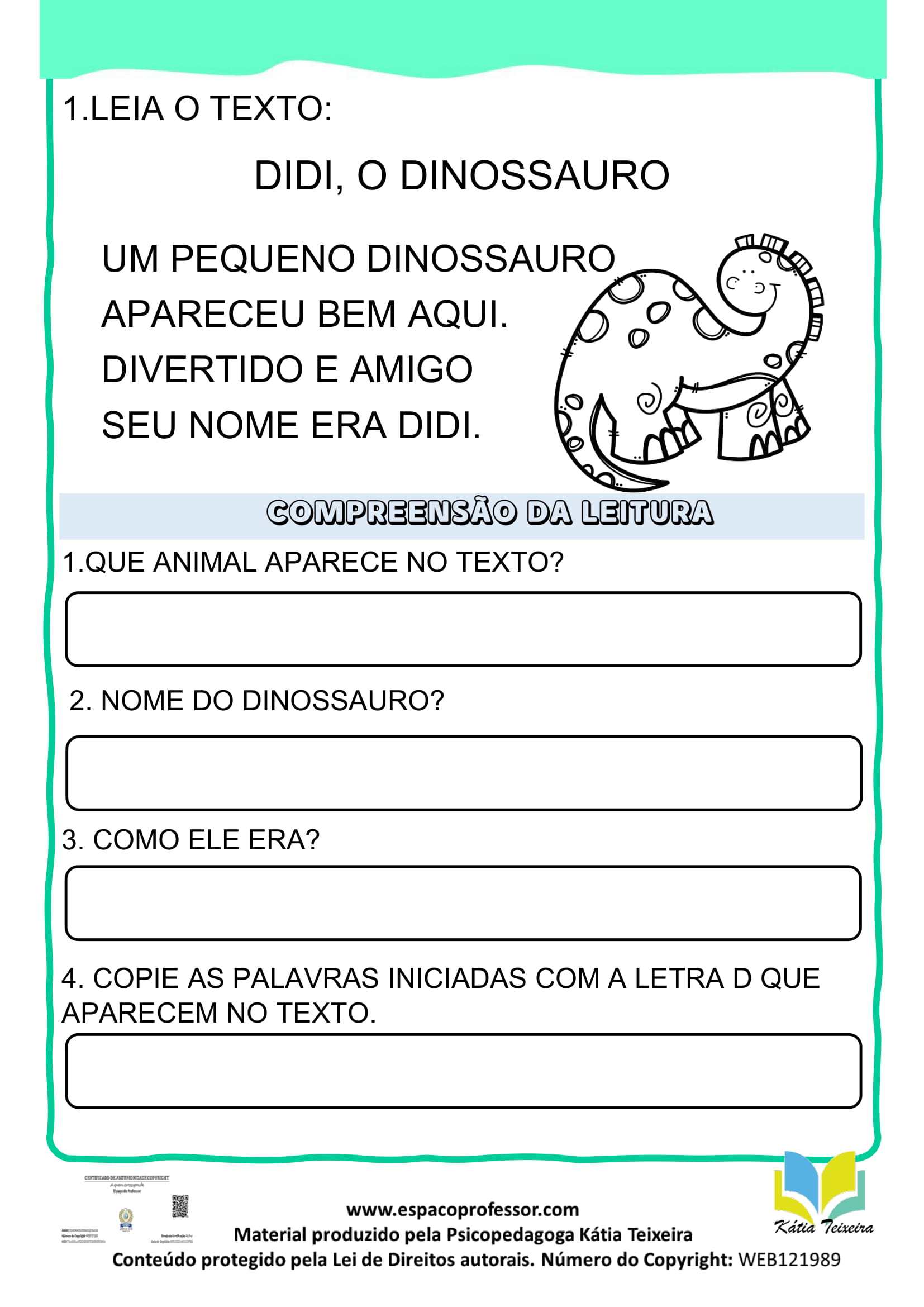 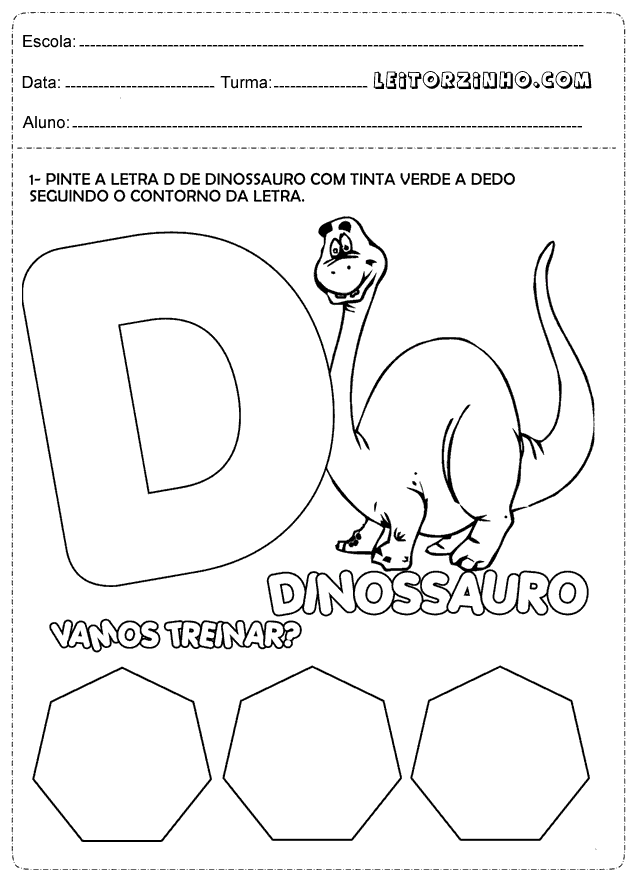 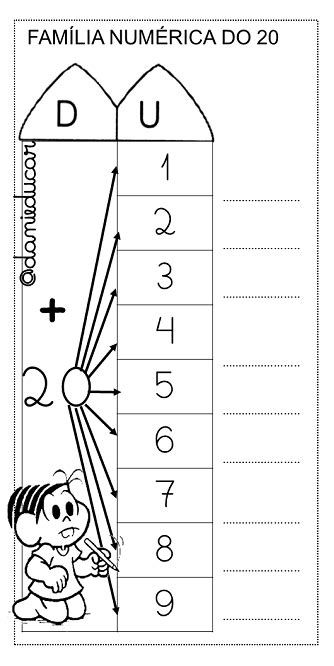 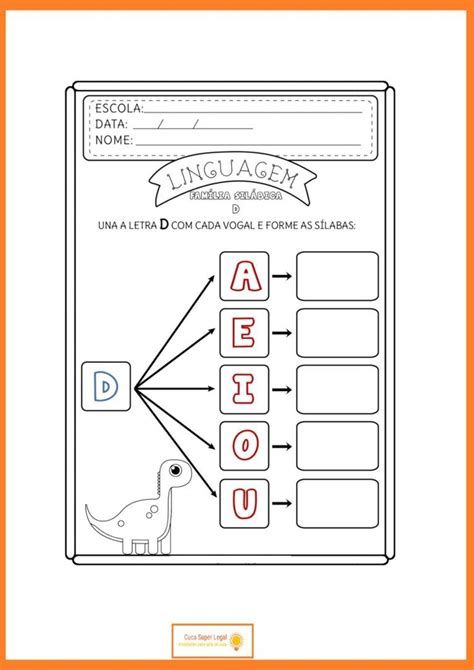 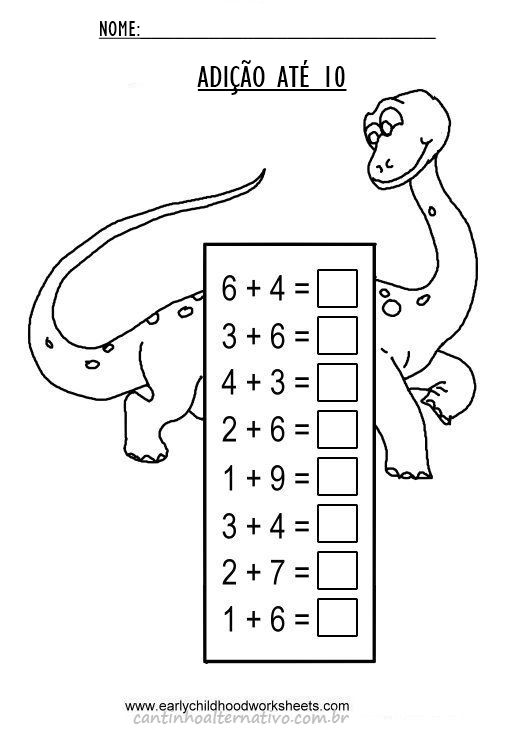 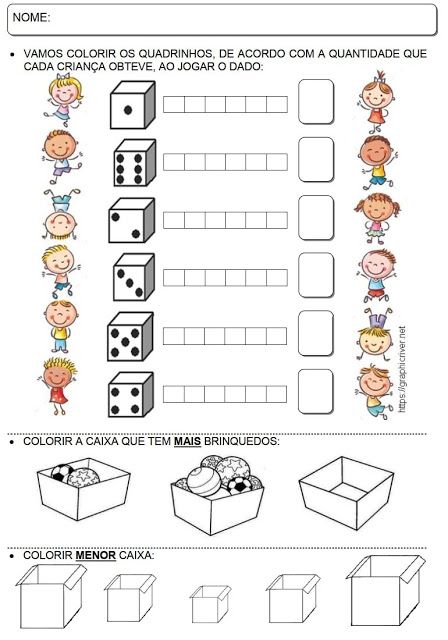 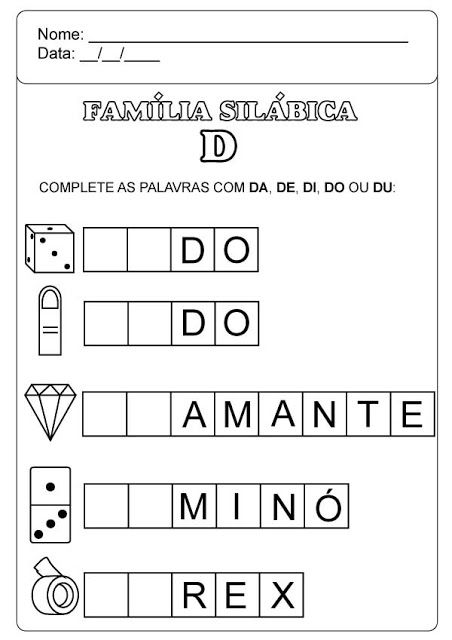 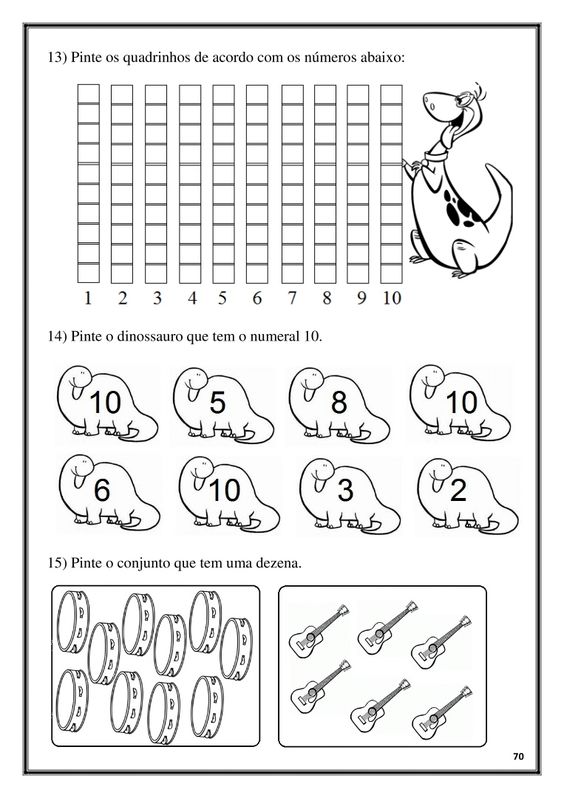 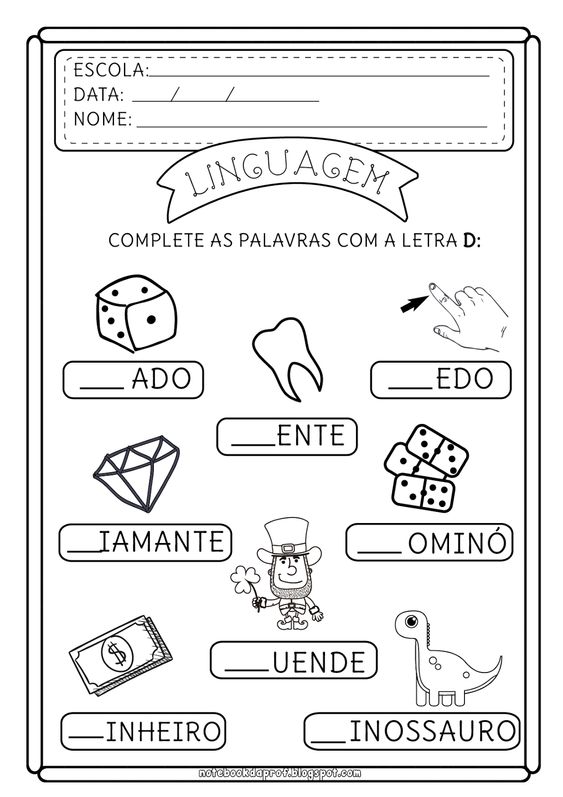 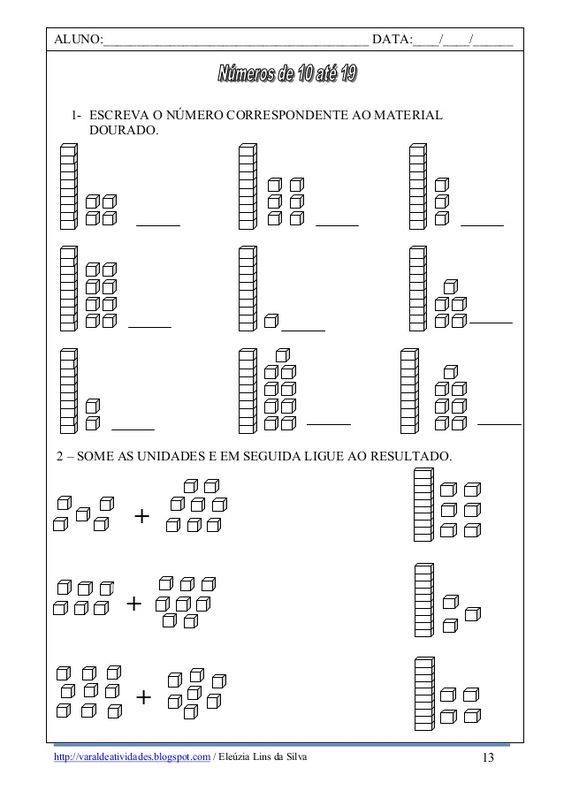 